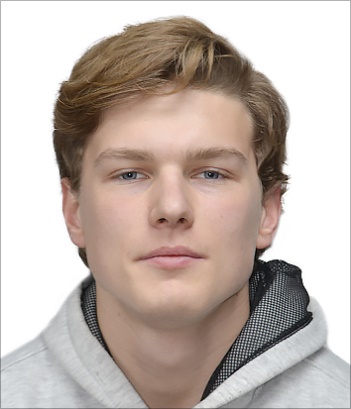 Ляшенко Віктор ОлеговичФакультет захисту рослин, біотехнології та екології (https://nubip.edu.ua/structure/zrbe)Кафедра: екобіотехнології та біорізноманіття (https://nubip.edu.ua/node/1179)Спеціальність:  162 «Біотехнології та біоінженерія» (https://nubip.edu.ua/node/1179)Освітня програма: «Екологічна біотехнологія та біоенергетика»Тема  магістерської роботи:  «Синтез екзополісахаридів молочнокислими бактеріями роду Lactobacillus»
Керівник: кандидат біологічних наук
Кваско Олена Юріївна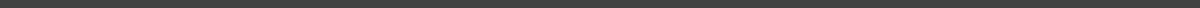 ПУБЛІКАЦІЇРЕФЕРАТhttps://docs.google.com/document/d/1ExxFq15w9rKO-QQwQ56tnqqdpRETg4qZ6-AeDOWA5OI/edit?usp=sharing  ОСОБИСТІ ДОСЯГНЕННЯДОСВІД РОБОТИПОСТЕРhttps://drive.google.com/file/d/13UacLaqasMdVPR0JbGvXzgYmum4pYtbe/view?usp=sharing РЕЗЮМЕ